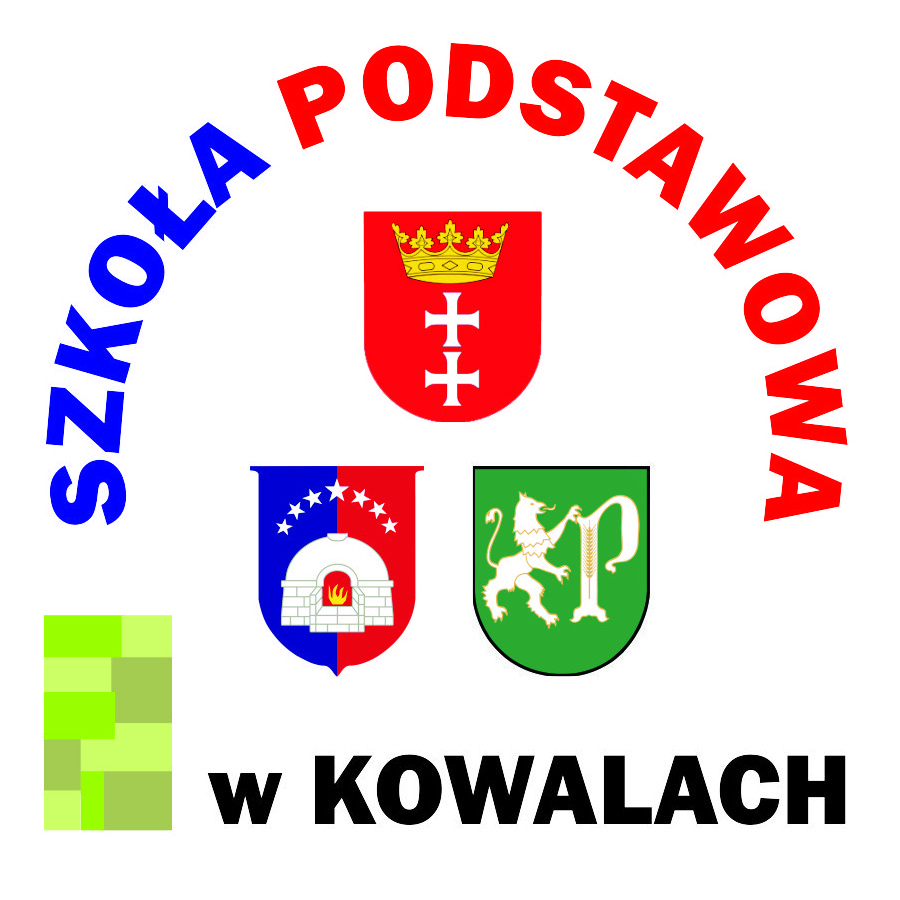 Załącznik nr 2 do RegulaminuKARTA ZGŁOSZENIA UCZNIÓWDO UDZIAŁUW II GMINNYM KONKURSIE Z JĘZYKA POLSKIEGOEKFRAZY POETYCKIE – Kowale 2024(NALEŻY WYPEŁNIĆ KOMPUTEROWO)NAZWA I ADRES SZKOŁY ZGŁASZANEJ DO KONKURSU:………………………………………………………………………………………………………………………………………………………………………………………………………………………………………………………………………………………………                                                                 e-mail: …………………………………………………………………………………………………………………………………..nr telefonu: …………………………………………………………………………………………………………………………..IMIĘ I NAZWISKO UCZNIA, KLASA ORAZ TYTUŁ PRACY (KLASY 4-6):…………………………………………………………………………………………………………………………………………………………………………………………………………………………………………………………………………………………………………………………………………………………………………………………………………………………………………………………………………………………………………………………………………………………………………………………………………IMIĘ I NAZWISKO UCZNIA, KLASA ORAZ TYTUŁ PRACY (KLASY 7-8):…………………………………………………………………………………………………………………………………………………………………………………………………………………………………………………………………………………………………………………………………………………………………………………………………………………………………………………………………………………………………………………………………………………………………………………………………………IMIĘ I NAZWISKO NAUCZYCIELA, KTÓRY PRZYGOTOWAŁ UCZNIÓW DO KONKURSU:…………………………………………………………………………………………………………………………………………………………………………………………………………………………………………ADRES E-MAIL, NR TELEFONU DO KOORDANYTORA KONKURSU:…………………………………………………………………………………………………………………………………………………………………………………………………………………………………………Pieczątka Szkoły……………………………………………Podpis opiekuna/nauczyciela